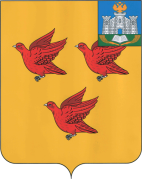 РОССИЙСКАЯ ФЕДЕРАЦИЯОРЛОВСКАЯ ОБЛАСТЬФИНАНСОВОЕ УПРАВЛЕНИЕАДМИНИСТРАЦИИ ГОРОДА ЛИВНЫ. Ливны								    Телефон (48677) 71933ул. Ленина 7									    Факс	   (48677) 73798                                                                                                                                                 e-mail finupr@liv.orel.ruПРИКАЗ   14  ноября                   .                                                          № 44          г. ЛивныО порядке учета денежных обязательств получателей средств бюджета города Ливны Орловской области В соответствии со статьей 219 Бюджетного кодекса Российской Федерации, п р и к а з ы в а ю: 1. Утвердить Порядок учета денежных обязательств получателей средств бюджета города Ливны Орловской области (далее - Порядок) согласно приложению к настоящему приказу.2. Учет денежных обязательств, возникающих на основании неисполненных муниципальных контрактов, иных неисполненных договоров, платежи по которым производились до 1 января 2018 года, осуществляется на основании информации, содержащейся в представленных получателем средств бюджета города Ливны Орловской области в Управление Федерального казначейства по Орловской области платежных документах для оплаты соответствующих денежных обязательств.3 Отделу бухгалтерского учета и отчетности финансового управления администрации города Ливны Орловской области обеспечить доведение приказа до сведения главных распорядителей, распорядителей и получателей средств бюджета города Ливны Орловской области, Управления Федерального казначейства по Орловской области в трехдневный срок с даты издания настоящего приказа.4. Начальнику отдела бухгалтерского учета и отчетности финансового управления администрации города Ливны Орловской области Е.Г. Мишиной обеспечить размещение настоящего приказа на сайте администрации города Ливны Орловской области. 5. Контроль за исполнением настоящего приказа оставляю за собой.Начальник финансового управленияадминистрации города Ливны					     Н.М. ПарахинаПриложение к Приказу финансового управления администрации города Ливныот « 14 » ноября  2017 г. № 44    Порядокучета денежных обязательств получателейсредств бюджета города Ливны Орловской области1. Порядок учета денежных обязательств получателей средств бюджета города Ливны Орловской области устанавливает порядок исполнения бюджета города Ливны Орловской области по расходам в части учета Управлением Федерального казначейства по Орловской области (далее – Управление) денежных обязательств получателей средств бюджета города Ливны Орловской области (далее - денежные обязательства).2. Постановка на учет денежных обязательств осуществляется на основании сведений о денежном обязательстве, содержащих информацию согласно приложению 1 к Порядку, сформированных по форме согласно приложению  2 к Порядку (код формы по ОКУД 0506102) (далее - Сведения о денежном обязательстве) получателями средств бюджета города Ливны Орловской области или Управлением, в случаях, установленных Порядком.3. Сведения о денежном  обязательстве (за исключением Сведений о денежном обязательстве, содержащих сведения, составляющие государственную тайну) формируются в форме электронного документа и подписываются усиленной квалифицированной электронной подписью (далее - электронная подпись) лица, имеющего право действовать от имени получателя средств бюджета города Ливны Орловской области.4. Если у участника бюджетного процесса отсутствует техническая возможность информационного обмена в электронном виде, обмен информацией между ними осуществляется с применением документооборота на бумажных носителях с одновременным представлением документов на машинном носителе (далее - на бумажном носителе).5. Сведения о денежном обязательстве, содержащие сведения, составляющие государственную тайну, формируются и подписываются лицом, имеющим право действовать от имени получателя средств бюджета города Ливны Орловской области, и направляются в Управление  на бумажном носителе по форме согласно приложению 2 к Порядку и при наличии технической возможности - на съемном машинном носителе информации.При формировании Сведений о денежном обязательстве на бумажном носителе ошибки исправляются путем зачеркивания неправильного текста (числового значения) и написания над зачеркнутым текстом (числовым значением) исправленного текста (исправленного числового значения). Зачеркивание производится одной чертой так, чтобы можно было прочитать исправленное. Исправления оговариваются надписью «исправлено» и заверяются лицом, имеющим право действовать от имени получателя средств бюджета города Ливны Орловской области.Постановка на учет денежных обязательств, содержащих сведения, составляющие государственную тайну, формирование и представление получателями средств бюджета города Ливны Орловской области Сведений о денежном обязательстве осуществляется в соответствии с Порядком с соблюдением требований законодательства Российской Федерации о защите государственной тайны.6. Лица, имеющие право действовать от имени получателя средств бюджета города Ливны Орловской области в соответствии с Порядком, несут персональную ответственность за формирование Сведений о денежном обязательстве, за их полноту и достоверность, а также за соблюдение установленных Порядком сроков их представления.При формировании Сведений о денежном обязательстве применяются справочники, реестры и классификаторы, используемые в информационной системе, в соответствии с Порядком. 7. Постановка на учет денежного обязательства и внесение изменений в поставленное на учет денежное обязательство осуществляется в соответствии со Сведениями о денежном обязательстве, сформированными на основании документов, предусмотренных в графе 3 Перечня документов, на основании которых возникают денежные обязательства получателей средств бюджета города Ливны Орловской области, согласно приложению 3 к Порядку (далее соответственно – документы - основания, Перечень), на сумму, указанную в документе, в соответствии с которым возникло денежное обязательство.8. Сведения о денежных обязательствах, включая авансовые платежи, предусмотренные условиями муниципального контракта, договора, указанных соответственно в пунктах 3 и 4 графы 2 Перечня, формируются:получателем средств бюджета города Ливны Орловской области не позднее трех рабочих дней со дня возникновения денежного обязательства в случае:исполнения денежного обязательства неоднократно (в том числе с учетом ранее произведенных авансовых платежей);подтверждения поставки товаров, выполнения работ, оказания услуг по ранее произведенным авансовым платежам в соответствии с условиями государственного контракта (договора);исполнения денежного обязательства в период, превышающий срок, установленный для оплаты денежного обязательства в соответствии с требованиями Порядка санкционирования оплаты денежных обязательств получателей средств бюджета города Ливны Орловской области и администраторов источников финансирования дефицита бюджета города Ливны Орловской области,  утвержденного приказом финансового управления администрации города Ливны от 10.01.2017 г. № 3 (далее – Порядок санкционирования), и в срок, установленный Порядком санкционирования для проверки указанных документов;Управлением - в случае исполнения денежного обязательства одним платежным документом, сумма которого равна сумме денежного обязательства, подлежащего постановке на учет, на основании информации, содержащейся в представленных получателем средств бюджета города Ливны Орловской области в Управление платежных документах для оплаты соответствующих денежных обязательств, не позднее следующего рабочего дня со дня представления указанных платежных документов при положительном результате их проверки, установленной требованиями Порядка санкционирования.9. Сведения о денежном обязательстве, возникшем на основании документа, подтверждающего возникновение денежного обязательства, информация по которому не подлежит включению в реестр контрактов, указанный в пункте 3 графы 2 Перечня, направляются в Управление с приложением копии документа, подтверждающего возникновение денежного обязательства, за исключением Сведений о денежном обязательстве, содержащих сведения, составляющие государственную тайну.Сведения о денежном обязательстве, формируемые в форме электронного документа, направляются с приложением документа, подтверждающего возникновение денежного обязательства, в форме электронной копии документа на бумажном носителе, созданной посредством его сканирования, или копии электронного документа, подтвержденных электронной подписью лица, имеющего право действовать от имени получателя средств бюджета города Ливны Орловской области.Требования настоящего пункта не распространяются на документы-основания, представление которых в Управление в соответствии с Порядком санкционирования  не требуется.10. Управление не позднее следующего рабочего дня со дня представления получателем средств бюджета города Ливны Орловской области Сведений о денежном обязательстве осуществляет их проверку на соответствие информации, указанной в Сведениях о денежном обязательстве:информации по соответствующему бюджетному обязательству, учтенному на соответствующем лицевом счете получателя бюджетных средств;составу информации, подлежащей включению в Сведения о денежном обязательстве в соответствии с приложением 1 к Порядку, с соблюдением правил формирования Сведений о денежном обязательстве, установленных настоящим Порядком;информации по соответствующему документу-основанию, документу, подтверждающему возникновение денежного обязательства, подлежащим представлению получателями средств бюджета города Ливны Орловской области в Управление для постановки на учет денежных обязательств в соответствии с Порядком или включения в установленном порядке в реестр контрактов, указанный в пункте 3 графы 2 Перечня,  за исключением документов-оснований, представление которых в Управление в соответствии с Порядком санкционирования не требуется.11. В случае представления в Управление Сведений о денежном обязательстве на бумажном носителе в дополнение к проверке, предусмотренной пунктом 10 Порядка, также осуществляется проверка Сведений о денежном обязательстве на:соответствие формы Сведений о денежном обязательстве форме Сведений о денежном обязательстве согласно приложению 2 к Порядку;отсутствие в представленных Сведениях о денежном обязательстве исправлений, не соответствующих требованиям, установленным Порядком, или не заверенных в порядке, установленном Порядком;идентичность информации, отраженной в Сведениях о денежном обязательстве на бумажном носителе, информации, содержащейся в Сведениях о денежном обязательстве, представленной на машинном носителе (при наличии).12. В случае положительного результата проверки Сведений о денежном обязательстве (соответствия Сведений о денежном обязательстве  пунктам 10, 11 Порядка) Управление присваивает учетный номер денежному обязательству (либо вносит изменения в ранее поставленное на учет денежное обязательство) и не позднее одного рабочего дня со дня указанной проверки Сведений о денежном обязательстве направляет получателю средств бюджета города Ливны Орловской области извещение о постановке на учет (изменении) денежного обязательства, содержащее сведения о дате постановки на учет (изменения) денежного обязательства (далее – Извещение о денежном обязательстве).Извещение о денежном обязательстве направляется получателю средств бюджета города Ливны Орловской области Управлением:в информационной системе в форме электронного документа с использованием электронной подписи лица, имеющего право действовать от имени Управления, - в отношении Сведений о денежном обязательстве, представленных в форме электронного документа;на бумажном носителе по форме согласно приложению 4 к Порядку (код формы по ОКУД 0506106) - в отношении Сведений о денежном обязательстве, представленных на бумажном носителе.Извещение о денежном обязательстве, сформированное на бумажном носителе, подписывается лицом, имеющим право действовать от имени Управления.Учетный номер денежного обязательства является уникальным и не подлежит изменению, в том числе при изменении отдельных реквизитов денежного обязательства.Учетный номер денежного обязательства имеет следующую структуру, состоящую из двадцати двух разрядов:с 1 по 19 разряд - учетный номер соответствующего бюджетного обязательства;с 20 по 22 разряд - порядковый номер денежного обязательства.13. В случае отрицательного результата проверки Сведений о денежном обязательстве (несоответствия Сведений о денежном обязательстве  пунктам 10, 11 Порядка) Управление в срок, установленный в пункте 10 Порядка:возвращает получателю средств бюджета города Ливны Орловской области представленные на бумажном носителе Сведения о денежном обязательстве с приложением Протокола;направляет получателю средств бюджета города Ливны Орловской области Протокол в электронном виде, если Сведения о денежном обязательстве представлялись в форме электронного документа.В Протоколе указывается причина возврата без исполнения Сведений о денежном обязательстве.14. Информация о денежных обязательствах предоставляется Управлением посредством обеспечения доступа к информации о денежных обязательствах и их исполнении в информационной системе по формам в сроки и в порядке аналогичному предоставления информации о бюджетных обязательствах в соответствии Порядком учета бюджетных обязательств  получателей средств бюджета города Ливны Орловской области.